Sunday the 18th of April Jesus appears on the Emmaus RoadOn the day that Jesus rose from the dead, He appeared to different people. Towards the end of the day, He appeared to two of His disciples who were walking from Jerusalem towards Emmaus, which was a 2-3 hour walk. The Bible tells us that the eyes of the men were “restrained,” or not allowed, to know that it was Jesus who joined them on their walk. Jesus asked the men why they were sad. If Jesus is God, which He is, wouldn’t He have already known why the men were sad? [Yes]Why do you think He asked them about it then? The Bible says that one of the men was Cleopas. He seemed quite amazed that Jesus had not heard of what had happened over the last few days. The death of Jesus must have caused quite a stir.Did Jesus really not know what had happened? Why do you think Jesus asked them about what happened? The two men told Jesus everything. And then Jesus started explaining to them all about the Old Testament prophets, including Moses, and scriptures that were the clues about Himself.When they got to the village, the two men invited Jesus to stay with them. Jesus sat at the table to eat and broke the bread. At that moment, the Bible tells us that the eyes of the men “were opened” and they realised Jesus was with them.After you read a good book, or watch a great movie, what do you like to do? [Talk about it, and tell others to read it or watch it.] That’s what the men did! They started talking to each other, “Didn’t our hearts burn inside when He was telling us about the scriptures?” And then they left in a hurry to go back to Jerusalem to tell the others. The clues were revealed. These two men knew and understood Who was with them. Once they were with the eleven others they said, “The Lord has risen indeed, and has appeared to Simon!”Why were there only 11 disciples? [what happened to Judus]Who did the two men refer to when they said Simon? [Probably Simon Peter, the disciple. So what these men were saying was something like, “The Lord really has risen and He really did appear to Simon Peter!”]Animation – StoryA short video about the Story The Road to Emmaus - YouTube  by Saddleback KidsFamily Activity: FireIn verse 32 they say that hearing Jesus explain the Bible was like having a fire burning in their hearts, can you make a fire at home, why not sing worship songs around the fire and say a prayer asking God to fill your heart and sole with a fire burning in your heartFamily Craft: Secret Message Write your name or a secret message in white wax crayon onto a white piece of paper, then using some what colored paints paint over the whole paper to reveal the massage “And suddenly they knew who he was.” It was like a light bulb or a candle came on for the two disciples as they ate dinner in Emmaus. They could see clearly. We say that Jesus is the light of the world. By Jesus’ light we can see clearly too.A verse to remember: Acts 3 v 18“God said through the prophets that his Christ would suffer and die. Now God has made these things come true this way.”PrayerIn our story today Jesus met with his followers while they were on the road. Why not plan a route you can walk in your community. Think of places you would like to pray for that you could be on your route. Remember to keep at a safe distance from anybody you meet and follow the guidance in your local area. If you are unable to leave the house, why not use google maps “street view” and travel your route from inside your home. Pray for the people and places you pass on your walk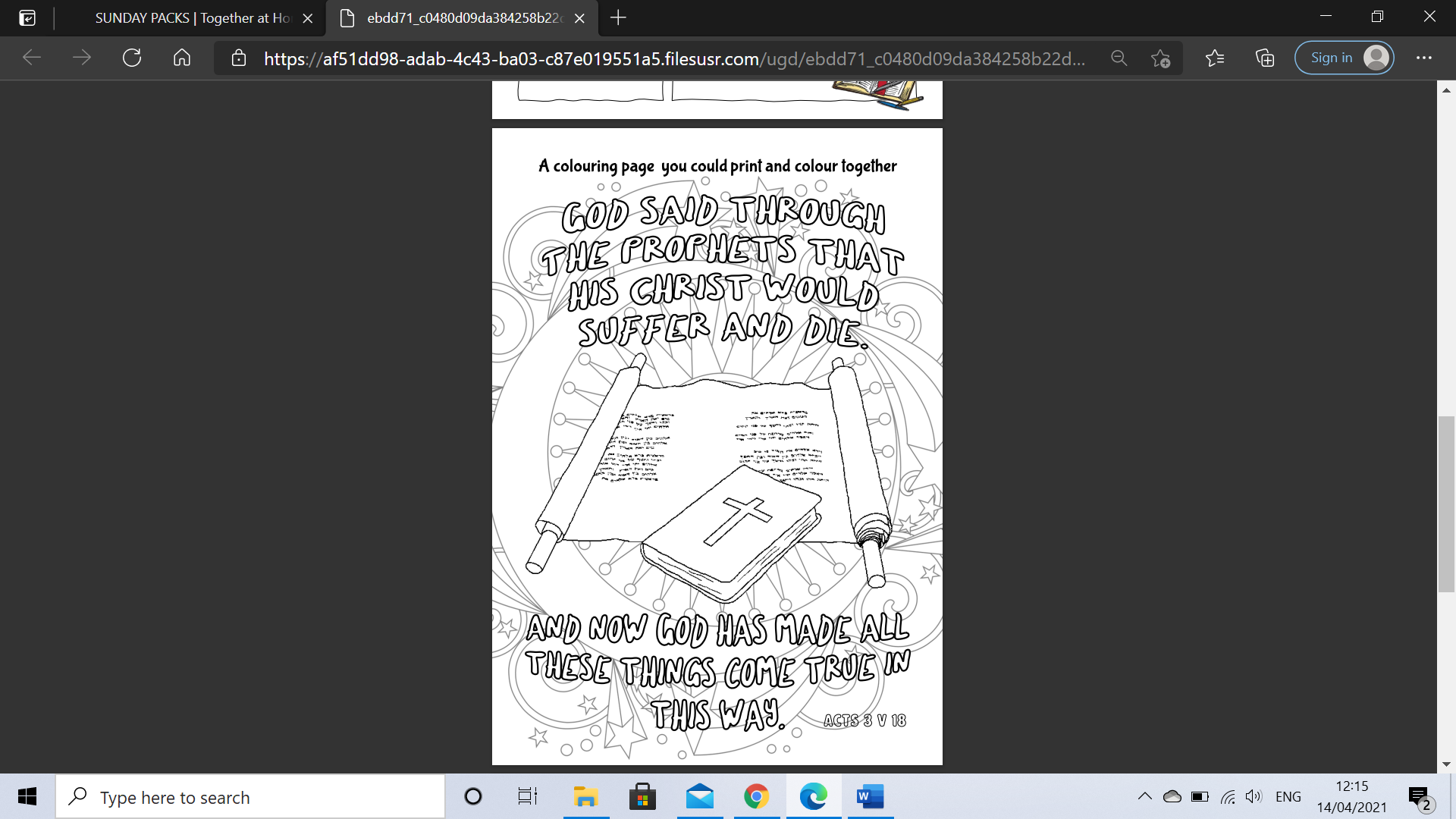 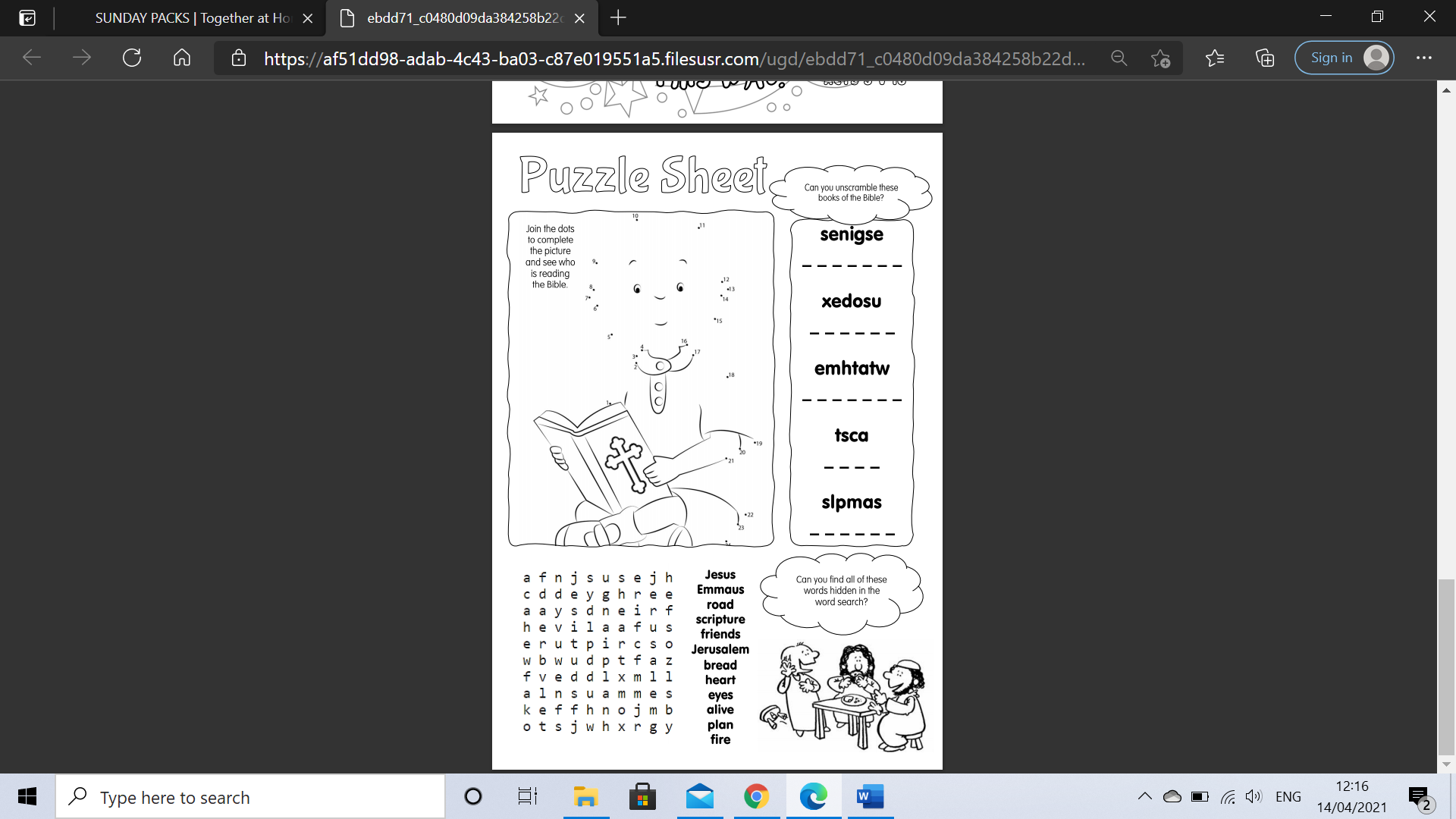 